金秀儿&大姨妈 强阳即易孕？一招教你如何升级孕妈广 告 主：金秀儿所属行业：快消-备孕执行时间：2020.05-12参选类别：电商营销类营销背景在出生率持续下降的趋势下，金秀儿和大姨妈都希望可以为“优孕中国”做贡献，通过持续提供权威备孕知识，邀请资深专家举办优孕科普宣讲讲座，传播优孕科学理念，倡导优生优孕，帮助更多家庭遇见最好的宝宝。营销目标大姨妈联合金秀儿搭建品牌内容阵地，持续集结备孕人群进行科普教育，辐射目标用户从孕前准备工作，到备孕过程中，再到成功备孕全过程，建立品牌内容阵地长线运营，与用户建立零距离信任交流，帮助站内用户排卵试纸强阳，锁定排卵日找到备孕黄金时机提高怀孕机率。策略与创意视频链接：https://v.youku.com/v_show/id_XNTEwMTE2NTM4OA==.html大姨妈站内经期备孕用户体量达2060万人，亟需一个专业的平台，权威的品牌来教育并科普备孕知识，分享如何快速怀孕等经验。执行过程/媒体表现很多大姨妈站内用户在刚切换备孕状态的时候总是信心满满，做好一击必中的准备，但当备孕过程持续一个月，三个月，半年甚至一年依然没有好消息，这才开始拼命查询相关知识，找医生在线问诊，去医院检查身体，为了让姐妹们少走弯路，大姨妈联合金秀儿建立品牌内容阵地，从专业角度帮助大姨妈备孕用户掌握备孕秘籍。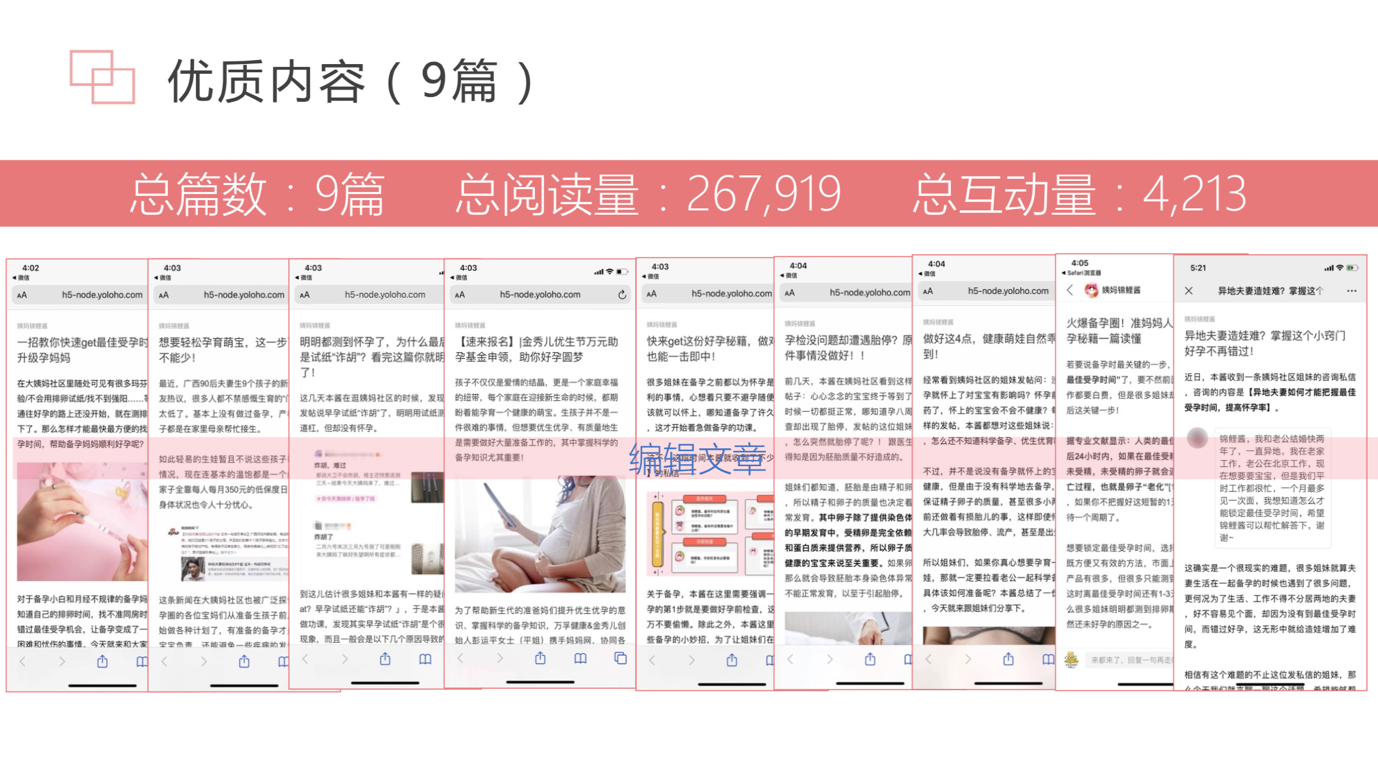 吸引用户参与专属话题，分享备孕路上那些揪心事，传授备孕技巧。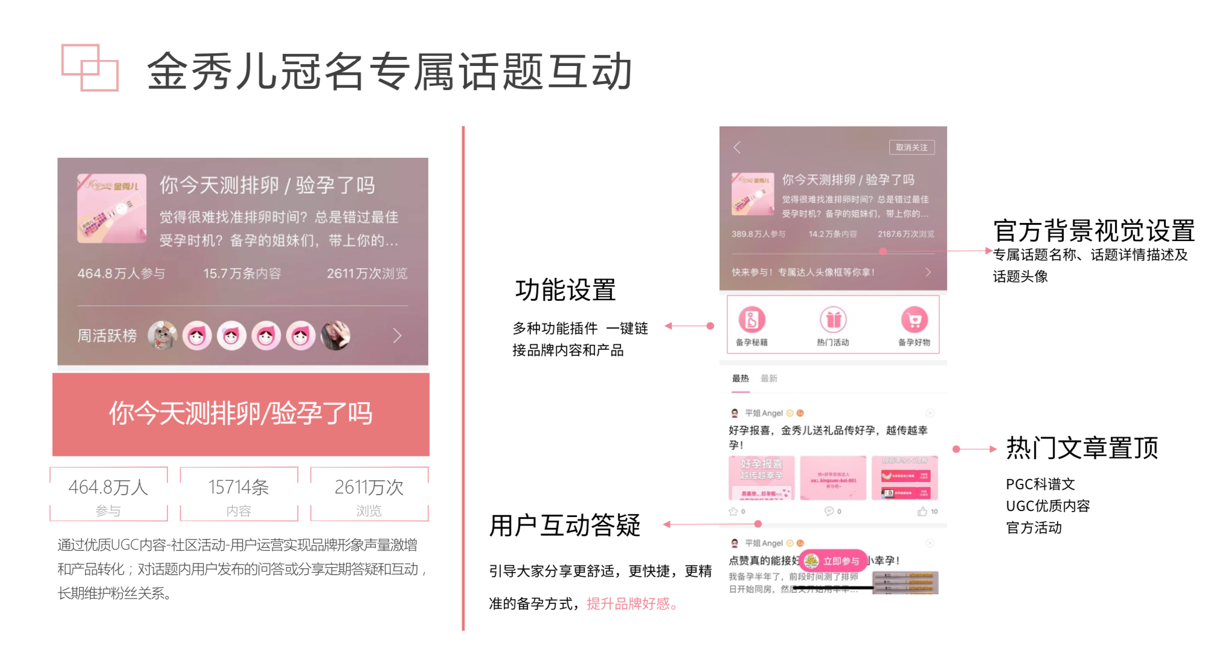 还邀请姨妈小医生和金秀儿爱源堂优孕团队参与大姨妈热门栏目-姨妈解百优，来为用户一对一答疑解惑，同时推荐助攻好物。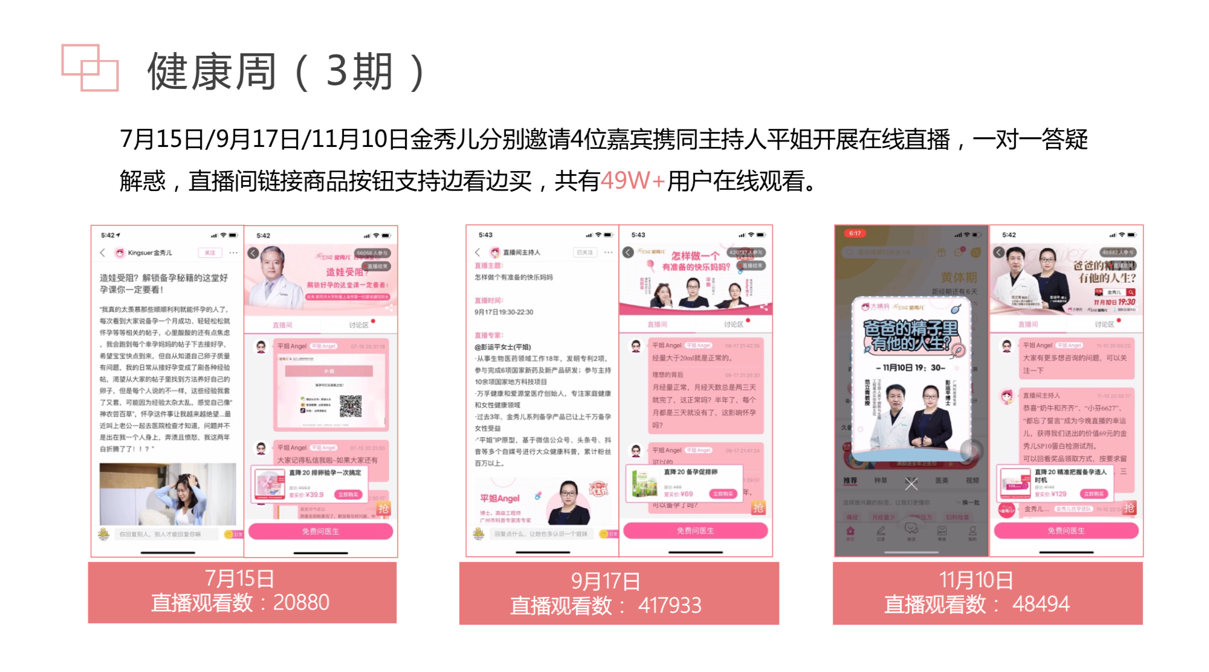 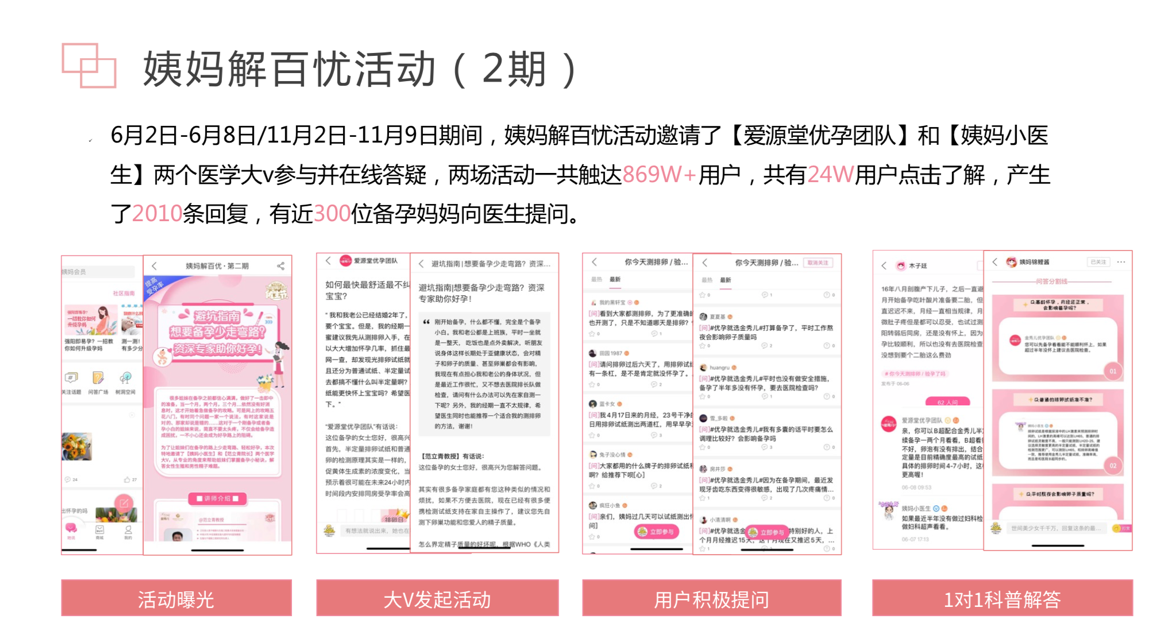 在线跳转商城引流购买，完成内容阅读-产品种草-购买引流的销售闭环。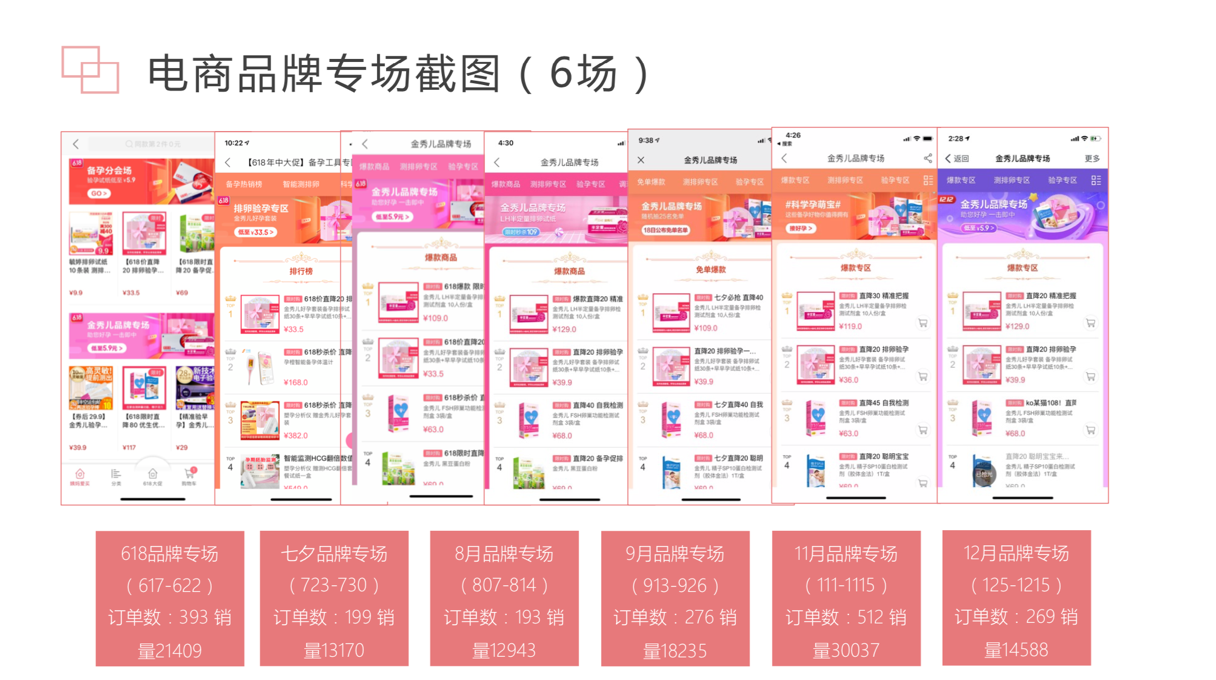 营销效果与市场反馈本次活动一共触达站内900万+备孕用户，共有24万用户点击了解，有近300位备孕妈妈向医生提问；还特别邀请金秀儿爱源堂优孕团队加盟全民健康周，全方位解读备孕相关知识，共吸引50万用户在线观看直播，配套优质硬广资源位，总曝光5756万+；金秀儿品牌冠名【你今天测排卵/验孕了吗】专属话题，与用户深度沟通，活动期间内总参与超465万，用户踊跃发帖提问互动；同时借助话题内插件链接金秀儿电商品牌专场，导流销售，最终帮助金秀儿单月最高销售额破5万+，拿下姨妈大赏单月品牌销售榜冠军。